Задания с 13.03 по 17.04.2020 г. (дистанционное обучение)Предмет: БИОЛОГИЯ Группа: 8 кам, 10 гкУчитель: ВАСИЛЬЕВА В.В.Электронная почта учителя: vera_vasileva_63@inbox.ruДля привязки своих учётных записей на платформе «Российская электронная школа» пройдите по ссылке: https://resh.edu.ru/subject/5/9/Выполненное задание высылается вордовским документом или фотографией подписанным:Группа; ФИО; на электронную почту.  В случае не выполнения работы и не поступления работы на эл.почту преподавателя, студенту ставиться неудовлетворительная отметка.  Материал лекций можно найти в интернете, указав в поисковике тему занятия, можно воспользоваться электронной версией учебников по биологии для 9 класса – выставлен на сайте колледжа. (Каменский А.А. Биология. Введение в общую биологию и экологию: Учеб.для 9 кл. общеобразоват.учеб.заведений)Приспособленность организмовНаправления эволюции и пути осуществления прогрессаУчение о направлениях эволюции и путях их осуществления разработано И.И.Шмальгаузеном и А.Н. Северцовым.Пути осуществления прогрессаТипы эволюционных изменений:Дивергенция – это расхождение признаков внутри группы организмов (результат приспособления к разным условиям существования).Конвергенция – это схождение признаков у организмов разных систематических групп (результат приспособления к одинаковым условиям существования).Необратимость эволюции.Возникновение жизни на ЗемлеЖизньСуществовала всегда, она вечна                                                          возникла       (теории биогенеза)                                            из неживой материи                    создана Богом                                                                                      (теории абиогенеза)                                        естественный процесс                                   самозарождение под влиянием        (химическая и биологическая эволюция)                                            «жизненной силы»   Абиогенное вещество – органическое соединение, возникшее без участия живых организмов в результате усложнения веществ в период, предшествующий появлению жизни.Биогенное вещество – органическое соединение, синтезированное живыми организмами.Эволюция химических элементов в космическом пространстве:Возникновение атомов химических элементов в результате термоядерных реакцийОбразование простейших неорганических соединений.Преобразование элементов и молекул в космическом пространстве происходит постоянно и очень невысокой скоростью.Земля – планета с пригодными для возникновения жизни условиями      Космические и планетарные                                                             Физико-химическиеРазмер планеты                                                                      1.  Жидкое состояние водыРасстояние от Солнца                                                            2.  Восстановительный характерКруговая орбита                                                                          атмосферы первобытной ЗемлиПостоянство излучения звездыХимическая эволюция на Земле1 этап: образование низкомолекулярных органических соединений (аминокислоты, азотистые основания, моносахариды) из газов первичной атмосферы (аммиак, метан, водород, водяные пары) 2 этап: образование органических полимеровАминокислоты  белки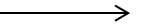 Моносахариды  полисахариды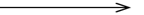 Азотистые основания нуклеиновые кислотыПереходный этап от химической эволюции к биологической (предбиологический этап) – образование фазовообособленных органических систем (пробионтов).Пробионты – органические системы, способные использовать из окружающей среды вещества и энергию и на этой основе осуществлять важнейшие функции – расти и подвергаться естественному отбору.Коацерваты – простейшая модель пробионтов.Направления эволюции пробионтов:Метаболизм и аккумуляция энергииОбразование биологических мембранСпособы питанияВозникновение генетического кода и каталитической активности белков.Начало биологической эволюции связано с появлением первых клеточных форм, обладающих репродуктивным аппаратом (гетеротрофных прокариот).Главные события этого этапа:ФотосинтезАэробное дыханиеПоявление эукариотПоловой процессМногоклеточность.Выводы:Биологической эволюции предшествовала длительная химическая эволюцияВозникновение жизни – это этап эволюции материи во ВселеннойЗакономерность основных этапов возникновения жизни может быть проверена экспериментально в лаборатории и выражена в виде схемы: атомы → простые молекулы → макромолекулы → органические системы → одноклеточные организмы.Первичная атмосфера Земли имела восстановительный характер, в силу этого первые организмы были анаэробными гетеротрофами.Дарвиновские принципы естественного отбора и выживания наиболее приспособленных можно перенести на предбиологические системы.Развитие растительного и животного мира на ЗемлеИсточники информации для выполнения заданий:https://resh.edu.ru/subject/5/9/Каменский, А. А. Биология. Введение в общую биологию и экологию: учеб. для 9 кл. общеобразоват. учреждений/ А. А. Каменский, Е. А. Криксунов, В. В. Пасечник. – М.: Дрофа, 2010.№ Тема, содержаниеЗадания по учебнику, ОКИнтернет-ресурсы(ссылки)1Микроэволюция. Элементарные эволюционные факторы.Приспособленность организмов как результат действия естественного отбора.Приспособительные особенности строения. Покровительственная окраска покровов тела: скрывающая окраска (однотонная, двутоновая, расчленяющая и др.); предостерегающая окраска. Мимикрия. Приспособительное поведениеживотных. Забота о потомстве. Физиологические адаптации. Относительность приспособленности.Заполнить по образцу таблицу «Приспособленность организмов»РЭШ – 9Уроки  №25,26,27 https://resh.edu.ru/subject/5/9/2Главные направления эволюционного процесса. Биологический прогресс и биологический регресс (А. Н. Северцов). Пути достижения биологического прогресса.Основные закономерности эволюции.Дивергенция, конвергенция, параллелизм. Правила эволюции групп организмов. Результаты эволюции: многообразие видов, органическая целесообразность, постепенное усложнение организации.Переписать  опорный конспект «Направления эволюции и пути осуществления прогресса»3Возникновение жизни на Земле.Органический мир как результат эволюции. Возникновение и развитие жизни на Земле. Химический, предбиологический (теория академика А. И. Опарина), биологический и социальный этапы развития живой материи.Переписать опорный конспект«Возникновение жизни на Земле»РЭШ – 9Урок №28, https://resh.edu.ru/subject/5/9/4Развитие жизни на Земле.  Развитие жизни на Земле в архейскую,  протерозойскую, палеозойскую эры.Усложнение растений и животных в процессе эволюции. Происхождение основных систематических групп растений и животных.Развитие жизни на Земле в мезозойскую и кайнозойскую  эры.Заполнить до конца таблицу «Развитие растительного и животного мира на Земле»РЭШ – 9Урок №29, https://resh.edu.ru/subject/5/9/Форма приспособленностиПримеры организмов Значение для организмаОсобая форма телаРыбы, китообразные, птицыОбтекаемая форма тела способствует быстрому передвижению в водной и воздушной средеМаскировка Покровительственная окраска Предупреждающая окраскаМимикрия Средства защитыПриспособительное поведениеЗабота о потомствеФизиологические адаптацииОсновные направления эволюцииОсновные направления эволюцииБиологический прогрессБиологический регрессУвеличение численности особей данной группыРасширение ареалаРаспадение на подчинённые систематические группыСнижение численностиСужение ареалУменьшение разнообразия группыПутьОпределениеПримерыК чему ведётАроморфозЭто эволюционные изменения, ведущие к общему подъёму организации, не являясь узкими приспособлениями.Половой процессФотосинтезМногоклеточностьПоявление цветкаУвеличение размеров больших полушарийВозможность перехода в новую среду обитанияОбразование крупных таксонов (типы, отделы, классы)Даёт преимущества в БЗСИдиоадаптация Это приспособления к специальным условиям среды, не изменяющее уровня организации.Покровительственная окраска животныхКолючки растенийРоющие передние конечности кротаПлоская форма тела придонных рыбПриспособление к среде обитанияПреимущества в БЗСОбразование мелких таксонов (отряды, семейства, рода)Дегенерация Это эволюционные изменения, ведущие к упрощению организации.Упрощение пищеварительной системы, нервной системы, органов чувств у паразитических червейГлавным образом связана с переходом к паразитическому образу жизни.Упрощение организацииУстранение конкуренции с другими видамиОбразование мелких таксонов (отряды, семейства, рода)ЭраРастенияРастенияЖивотныеЖивотныеЭраГосподствующие группыАроморфозыГосподствующие группыАроморфозыАрхейская Анаэробные, гетеротрофные прокариотыАроморфозы: кислородное дыхание, фотосинтез, половой процессАнаэробные, гетеротрофные прокариотыАроморфозы: кислородное дыхание, фотосинтез, половой процессАнаэробные, гетеротрофные прокариотыАроморфозы: кислородное дыхание, фотосинтез, половой процессАнаэробные, гетеротрофные прокариотыАроморфозы: кислородное дыхание, фотосинтез, половой процессПротерозойская Одноклеточные и многоклеточные водорослиДифференцияация клетокСовершенствование хлоропластовПростейшие, кишечнополостные, черви, губки, моллюскиДвухсторонняя симметрия тела3-слойное телоВнутренний пищеварительный трактПалеозойская Мезозойская Кайнозойская 